Promotionsausschuss der Fakultät für Verhaltens- und Empirische Kulturwissenschaftender Ruprecht-Karls-Universität Heidelberg / Doctoral Committee of the Faculty of Behavioural and Cultural Studies of Heidelberg UniversityErklärung zu Publikationen / Declaration on publicationsIch erkläre hiermit, dass ich bei allen Publikationen, die im Rahmen meiner Dissertation entstanden sind, als Affiliation die Universität Heidelberg sowie das Institut genannt habe bzw. nennen werde. Bitte beachten: Das Universitätsklinikum Heidelberg ist nicht die Universität Heidelberg! / I hereby declare that all publications, which have been produced in the context of my dissertation, have named or will name as Affiliation Heidelberg University as well as the institute. Please note: Heidelberg University Hospital is not Heidelberg University!Falls nein, bitte begründen Sie dies. / If not, please explain this.Möchten Sie in diesem Kontext noch weitere Institutionen benennen? Falls ja, welche und bitte begründen Sie dies. / Would you like to name other institutions in this context? If yes, which and please explain this.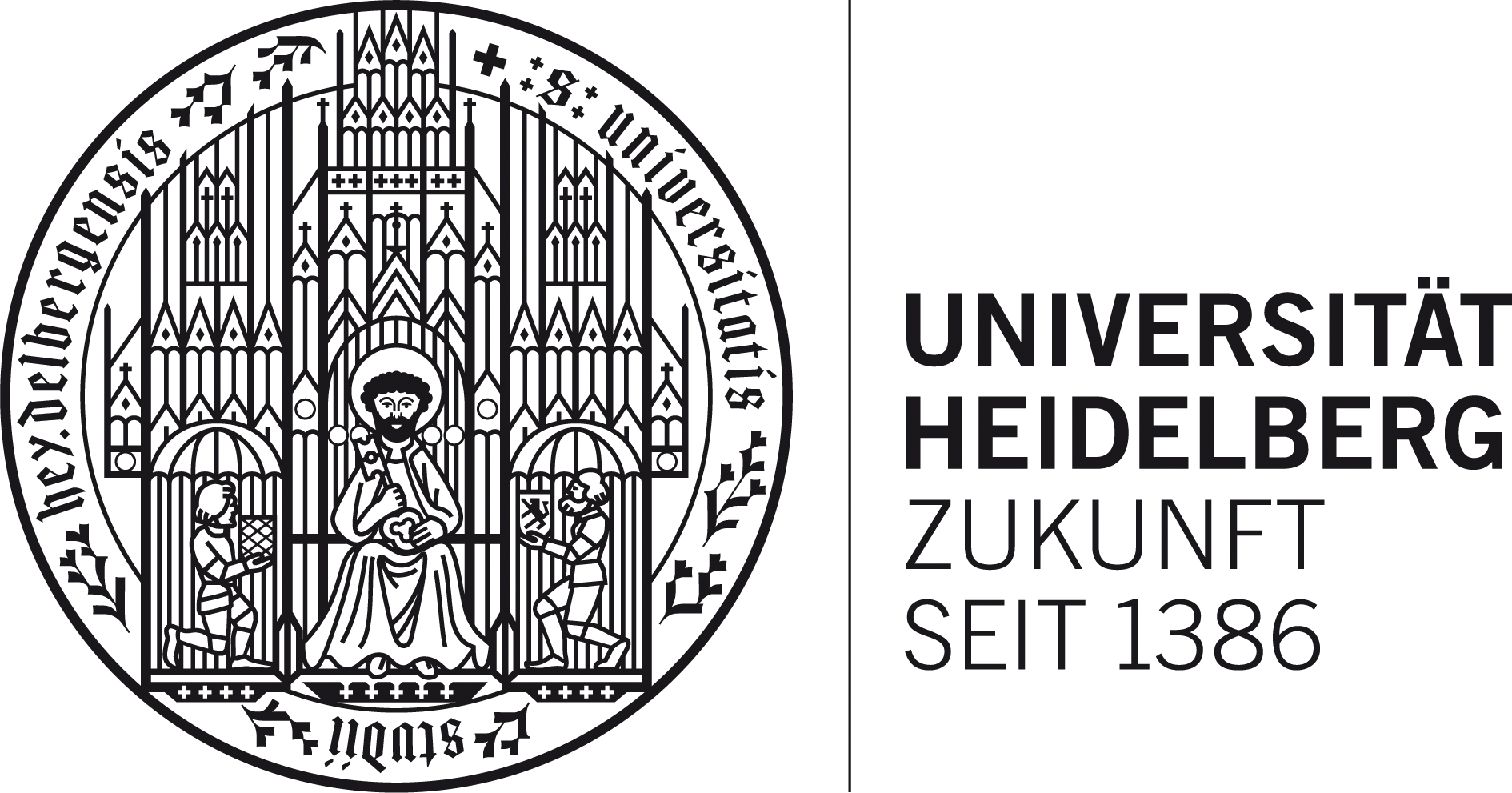 FAKULTÄT FÜR VERHALTENS- UND EMPIRISCHE KULTURWISSENSCHAFTENVorname Nachname / First name Family nameVorname Nachname / First name Family nameDatum / DateDatum / DateUnterschrift / SignaturUnterschrift / Signatur